「香港宣道差會」本周代禱消息(2024年5月23日)泰國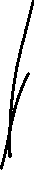 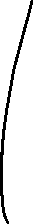 李瑞麟、陳家恩 (專職宣教士－曼谷宣道會宣愛堂 / 愛倍語言資源中心)求主加力給瑞麟及阿紅（泰同工），讓他們能有力去跟進及栽培初信者的生命，打開初信者的心，樂意開放及完成栽培，也願意參與星期日的崇拜。村子服事：感謝神為教會開了新村，藉教中文去接觸村子小孩，求主幫助我們能與村民建立好的關係及日後事工的發展；記念舊村的事工，因著欠缺地方而難於進行活動及招聚村中小孩，求主帶領我們思考怎樣再做服事。為瑞麟禱告，求主幫助他在事奉忙碌中仍有力量及智慧帶領教會，泰文夠用。為家恩祈禱，因著天氣熱，濕疹也難好，睡眠質素也欠佳，求主憐憫及醫治。孩子們的健康：他們經常輪流病倒，差不多每月都要光顧醫生，泰國流感也很厲害，求主賜他們強壯身體，也加力給我們照顧他們。青島雁子（專職宣教士－特別群體）為4位青年在泰國的各樣適應禱告，特別記念他們學習泰文，賜他們有智慧與記憶。為我們想入藍康恆大學的直屬中學做活動祈禱，求神開通達的延福的路。楊安信、黃嘉琪 (專職宣教士－青少年事工)學生們的假期剛結束，請為他們的新學期禱告，願主賜福給同學們，讓他們有認識神的機會。為泰國的基督徒祈禱，求神堅固他們的信心，能夠在佛國中見證神，又不致被世界的潮流動搖。M.C.D第一個有關四重福音的動畫《基督，我們的救主》（英文版）剛完成，求主使用在門訓教學上。求神保守我倆的身心靈健康和平安，在忙碌中仍能平靜安穩。森美、小兒（宣教士【聯屬本會】－語言學習）能與同工教會有更深的配搭關係。求聖靈保守我們身心靈及語言學習。願透過運動將福音帶給年青人。柬埔寨吳梓江、胡美玲（信徒宣教士－訓練及關顧）感恩聯合宣教訓練推展順利，預算6月完結，工場同時為年底青年宣教大會預備，下月初將面見報名參加者。求上主預備籌備同工和參加者的心。美玲和梓江於本月22至27日往暹粒和馬德望協助差會工作。請為我們的路程代禱，並求上主使用我們建立弟兄姊妹。張日新（信徒宣教同工－亞洲人力資源學院）本土任務3月至6月舉行「宣教四重奏」四次訓練，預備青年參加差會於12月在泰國舉行的青宣大會。日新5月至6月中回港述職，思宏亦放假回港10天，願主帶領與堂會及弟兄姊妹有美好分享，以及身心靈有好的調息，記念回港前預備。兒女靈命成長，論文研究和實習安排。感恩宣教同工順利獲得今年度外國人工作證。為我們及同工身心靈和團隊禱告，賜力量應付酷熱天氣。感恩同工發揮不同恩賜參與「生命教育」。HRDI正重整明年課程，求主引領及賜下資源。生命之光團契的。兒童主日學學生認識真理和穩定出席，賜導師智慧，幫助我們接觸未信家長。另外，透過運動和音樂建立關係，盼望未信青年認識主，生命被建立。黃俊雄、黃揚恩（專職宣教士－宣道會金邊堂/宣道會宣恩堂/男大學生宿舍/女大學生宿舍）金邊堂正辦理續牌事宜，請記念。宣恩堂的英文班有四位學生，在柬人新年過後突然全部停了來上課，也失去聯絡。但上主日一班青年再往外出派單張介紹英文班，昨天又來了六位新學生。求主繼續使用教會在社區中的服侍。劉婉冰（專職宣教士－語言學習）為媽媽禱告，她腳痛比之前嚴重，求主醫治，也願她能認識主。願有智慧及記性學習語言，有更多機會與本地人溝通。蔡婉玲 (宣教士【聯屬本會】－教育事工)我們計劃購買校巴，求主預備所需要的金錢。我們與外來公司進行機構核數，文件與程序甚爲繁複，願同工能有智慧完成。於豐榮女兒之家及豐榮婦女之家，感恩我們第一間為貧窮家庭興建的房屋及厠所順利完成，當中打破柬埔寨傳統，特別興建了一房給已經重返社區的女孩子。我們會展開學校/教會/社區教育試行計劃，求主帶領。我們正尋索及重整兩個家舍的服務，求主開我們的眼睛。澳門梁祖永、杜燕玲（專職宣教士－宣道會氹仔堂）購堂的推動，求神加能賜力，也堅固兄姊的信心，我們一同看神的作為！為教會新的小組、6月父親節和6月2號的購堂愛心大行動，7月堂慶和暑期五天兒童營的各種安排、商討、招募人手和宣傳。為一位5月用加瑪刀做腦部手術的姊妹禱告，求神帶領醫生團隊精準的手術。神的看顧和臨在，與姊妹和她的家人同在！郭麗思（專職宣教士借調本會-石排灣福音事工/台山學生服務中心）我們將舉辦的佈道活動支援人手仍有不足，願主親自帶領足夠支援我們同工的隊伍及教牧同工前來。在我們仍未有正式堂址之前，求主繼續為我們每次舉辦佈道活動時，都能在屋苑內借用到合適的場地！願主供應發展多年的石排灣福音事工能早日有⼀個穩定的據點 (堂址)，好使主的羊能脫離游牧生涯，而且能承載更多福音果子，栽培他們在基督裡成長至成熟。求主加添我們同工在繁忙事工之下，能有美好的身心靈力量，關⼼和探望身體軟弱及患病的長者，及跟進各項活動的參加者。盧美娟（專職宣教士－石排灣福音事工/宣道會新橋堂）感恩：述職後返回工場，重投事奉，雖然因為人手將有變動，事奉項目會有很多不一樣，但目前心境依然安穩。請為7月中的“兒童暑期興趣班”的籌備工作禱告，感恩有3間香港教會協助。求主賜智慧和恩典，叫宣傳、跟各方溝通都蒙恩。6月9日主日崇拜講道，求主引導我的預備。劉愛琼（專職宣教士－宣道會新橋堂）為6月1日的社區活動「頌親恩•顯孝心」，求主賜下合宜的天氣；並與希伯崙堂和翠屏堂的弟兄姊妹有美好的配搭，同心同工，榮耀主名。⁠為7月15日至19日的兒童暑期興趣班禱告。求主預備支援教會和保守籌備過程，盡都順利。鄰近的慕拉士社屋，已進入拆棚架階段，求主賜智慧，教會能為這禾場作好準備。葉錦樺（信徒宣教同工－石排灣福音事工/澳宣培訓中心/宣道會新橋堂）本土任務樺記有尿頻，原因未明，求主徹底醫治。陳艷芬（信徒宣教同工－宣道會新橋堂）願石排灣患病老友記早日康復，身體健康。求主加能賜力，保守身心靈健壯，並與同工配搭得宜。求主看顧在港家人，特別是年老的母親和患病的妹妹。英國岑偉農、阮幗雄（本土宣教同工－南倫敦宣道會）為南倫敦宣道會同工團隊禱告：岑牧師夫婦、張濟明牧師、閻石傳道。求主賜智慧牧養南宣會眾，其中有很多新近從香港移居倫敦的信徒，也有未信主的朋友。彭大明、黎燕芬（本土宣教同工－東倫敦宣道會）為東宣青少年在主裡的成長禱告。因東宣的少年日漸成長，對信仰有好多的挣札，求主賜保守他們對主信靠的心。4月中已為東宣向政府申請為慈善公司/機構，仍在等候註冊結果。請記念。東宣最近要更新教會網頁禱告。感謝主有肢體願意承擔。求主賜下聰明智慧，很快就完成。現時在不同大學有好多從印度來的國際學生。求主助大明如何把握每次的機會，在協助他們面對學業及生活的難處之同時，也可將福音傳給他們。黃國輝、唐美寶（信徒宣教士－布萊頓宣道會）為初信的幾位弟兄姊妹的信心和靈命成長禱告。為剛洗禮姊妹的皮膚癌病情禱告，求主憐憫，為她預備最有效的治療方法，幫助姊妹以信心經過試煉。亦為另一位接受癌症治療的弟兄禱告，求主憐憫讓副作用減到最低。為8月的海邊浸禮和浸禮班禱告，求主預備受浸弟兄姊妹的心，在眾人面前見證主。5月底至6月初秘魯短宣，宣道會堂會一行十五人，三位牧者帶隊，Philip是其中一位，布宣有三位年青人参加，求主保守平安，弟兄弟妹有學習，並能夠服侍當地華人教會。求主為布宣預備需聘請的牧者。冼偉強、楊瓊鳳（宣教士【聯屬本會】）計劃於8月24日至26日舉辦粵語夏令營，並開始宣傳此活動。安藤、世美（宣教士【聯屬本會】－特別群體事工）感謝神讓我們回港述職這段時間有不同的機會與眾教會分享英國工場的情況及需要。黃小燕（宣教士【聯屬本會】－華人事工）感恩能有機會參加網上的兒童及少年主日學導師訓練課程，能幫助服侍。感恩能邀請2位街坊出席福音聚會，盼她們日後願意返崇拜。求主醫治背部及腳皮膚的敏感，幫助早日痊癒。求主幫助有智慧邀請福音對象來教會崇拜和認識主。Tameside教會的家庭都有深層的問題要面對，求主幫助能與他們同行。求主幫助他們靠主得力。為買車的經費祈禱，求主預備和供應。劉卓聰、黃韻盈（宣教士【聯屬本會】－宣教動員）祈盼每月一次的網上宣教祈禱會能凝聚信徒及堂會，同心為宣教世界守望。繼續邀請不同堂會加入，以共享精神去鼓勵他們參與，學習宣教，擴闊視野，建立教會的宣教異象。5月中，卓聰將前往印尼出席世界華福中心常務委員的會議，會後將返港兩周主領聚會，期盼上主賜能力去作成祂的工。西印度洋林永康、盧月冰（專職宣教士－留尼旺基督教華僑教會/基督教華僑中心）感覺上，今年的黃蜂特別多，分別在家和教會都清除了它們的蜂巢一次，而這兩次，永康都被黃蜂針到。短宣回來後，發現家中又有一個更大的蜂巢，實在需要去處理。由於被針過兩次，永康都要好小心，求主賜他智慧處理。25/5星期六，上午有留島福音派教會聯會會議，下午我們又有中心的職員會會議，求主帶領我們所要討論的事項。26/5星期日是母親節主日，永康會負責崇拜信息和午餐，求主賜他聰明智慧，分配時間，按着正義分解真理的道，預備講章。吳家佩（專職宣教士－留尼旺基督教華僑教會/基督教華僑中心）感謝主！一位我們跟進了好幾年的青年人，她願意參加今年的浸禮班，求神繼續堅固她的信心，並帶領她未來兩年的學業，幫助她能面對困難及堅持到底。請為教會一位姊妹禱告，她從馬島移民到留島已經幾年，但大女兒的簽證一直未批出，求神感動留島移民局的官員，積極處理她的申請，好讓她們一家能夠早日團聚。這個星期日26/5是留島的母親節，請記念我們崇拜和午餐的特別安排，我將會負責製作甜品，並且求神使用短宣隊員在崇拜中的見證分享。李就成、林燕萍（專職宣教士－馬達加斯加鄒省華人基督教會/鄒省幸福家庭服務中心）就成在24/5已平安順利回到馬島鄒省，感謝神。香港的家做了一些改動，讓燕萍能更易適應手術後生活上的限制。求神讓燕萍能康復得理想。梁智康、張佩茵（專職宣教士－青年事工）感謝大家的關心和代禱，媽咪情況穩定，脫離了危險期。她從昨天開始對我們某些說話會點頭或搖頭回應，但未能夠用言語表達，想講又講唔出的情況令她有點情緒。當我們向她講解情況，她會留心聽。然而，她的右邊身暫時未有活動能力。我們感恩她的認知能力好像逐步恢復中，求主繼續醫治。職業培訓短宣隊已於5月18日抵達，進行兩周的工作坊，求主保守帶領。拉菲草計劃同行的夥伴將於6月1日從香港來京城兩個半星期，在顏色配搭及裝飾技巧上去培訓拉菲草袋計劃的婦女。願主大大使用她們。佩茵與6位教會青年將於7月尾前往東北部Fénérive Est與辦青年營及堅固當地教會領袖，現正籌備營會及訓練班的資料，求主賜智慧。此外，往東北部的路都很爛，有些租車公司不願前往，求主恩待我們能找到合適的車和司機。崔緯濤、袁清嫻（信徒宣教同工－醫療事工）感謝主，京城堂宣教士梁智康傳道的媽媽現在能夠自行呼吸，不再需要呼吸機協助，復康進也有進展。求主繼續憐憫醫治。智康夫婦仍然在港支援家人，並處理一些程序。求主讓他們有健壯的身心靈，恩典夠用 。感謝主，為我們預備手術跟進隊隊員，幫助手術後病人傷口護理。他們不單為病人洗傷口，更向他們傳福音，關懷他們的心靈。他們平安返回香港，美紅姊妹仍在工場幫助我們。願主繼續使用她一切的擺上，也有健康的身體，成為病人的祝福。手術病人中有好幾位傷口仍然發炎，求主透過洗傷口和藥物，讓他們經歷從神而來的醫治。23和24日，分別有大醫院物理治療培訓課程和「神學院同行計劃」，短宣隊員會講見證，又以遊戲和講座激勵神學生彼此關心，關懷弟兄姊妹。求主使用!23/5是大兒子Ocean的生日，回望過去6年，尤其在宣教工場的兩年多，我們實在經歷了數不盡的恩典。求主繼續保守看顧這位第三文化孩子，在主的愛裡成長，作一個愛神愛人的小孩子。也讓他有健康的身心靈，讓我們能夠無後顧之憂地繼續事奉。繆嘉暉、劉泳兒（專職宣教士－宣道會鄒省堂 / 鄒省幸福家庭服務中心）為接觸大學生的工作禱告，感謝神透過短宣隊的服侍開通了接觸馬島鄒省大學生的路徑，也求神賜我們智慧如何繼續跟進大學生的福音工作。為燕萍師母完成髖骨手術後的康復祈禱，她需要留港一段時間覆診及做物理治療，願神賜予她的康復過程順利。我們正在鼓勵鄒省教會的2-3位年輕人參加本年底由香港宣道差會舉辦的＂Together, we thrive"青年宣教大會；如能成行，將是馬島青年們首次出國往泰國，請記念當中的安排，推動不同國家的青年人宣教，散播更多差傳的種子。創啟地區馬祈（專職宣教士－華人事工）記念6、7月我們有暑期密集漢語班，感恩兒童班有香港的肢體來支援，希望有足夠的學生來學習，又記念我們與香港的肢體有好的配搭。求主加力和賜健康給各人。爾東、爾佑（專職宣教士－華人事工）為工場兩間華人教會的事工發展代禱。請繼續為爾東母親康復代禱。孫智、孫慧（宣教士【聯屬本會】－述職）新學期開始了，請記念學生們有更好的學習態度。當地之物價通脹情況仍高企，民生困苦！求主憐憫，賜下智慧、資源給政府，釐定適時政策及執行合宜措施，以致民生及社福得改善。求主保守華人教會及團契同工們能竭力地合一服侍，逆境下勇敢地為主多結果子。記念孫智孫慧於今年上旬返家鄉半個月進行體檢及處理工作彙報，求主看顧及保守。女兒將會探訪夫婦，又陪他們過農曆年，感恩不已。鄭氏夫婦（宣教士【聯屬本會】－培訓事工）為忙碌的事奉行程代禱。為三個孩子禱告，讓他們在信仰上成長，經歷神的同在。Panda（宣教士【聯屬本會】－多姆人事工）記念聖誕派對後對多姆人的跟進。記念S的成長。記念寡婦身心靈。來年居留簽證的續期。記念地區會議。記念以巴戰爭早日結束。冰梅（宣教士【聯屬本會】－語言學習）感恩同工已收到居留證。感恩朋友透過按摩服侍，幫助多位同工及不同朋友，過程中滿見神恩典。5至7月有不同朋友會住在我家，記念一切接待。難民聚會M&T 6月中暫停後，6月17至22日會有VBS假期聖經學校，對象是阿富汗及敘利亞兒童，請紀念所有安排。這段時間一直很忙，我的身體感到疲倦，請記念我身心靈之需要。手物夫婦（宣教士【聯屬本會】－聖經翻譯）20/5開始，一連2星期手物太太會跟泰國團隊及翻譯顧問到一間大學邀請學生一同測試創世記21-24章的翻譯，求主保守過程順利。本周接獲以往一直參與的聾人教會邀請，在聖誕節帶領關於婚姻主題的營會。求主讓手物夫婦在預備內容時，能敏銳聾人信徒的需要，並能與他們分享相關的經文。冒號家庭（宣教士【聯屬本會】－聖經翻譯）哥哥回到工場後已復課，弟弟則在5月中開學，請為他們重新適應學校生活禱告。冒號先生的語言老師（阿敢）終於可以和家人團聚。戰亂之中，媽媽和弟弟順利來到A國這邊，和阿敢一起生活。弟弟選擇在A國報考B國公開試，唯需長途跋涉到別省應考，請為阿敢弟弟應考禱告。今年空氣污染持續的時間較往年長得多，請繼續為我們的健康禱告。⁠7月底呯嘭族教會掌執將來我們辦公室商討成立翻譯小組，以及聖經翻譯計劃的未來方向。請求主保護所有與會人士。木棉（宣教士【聯屬本會】－語言學習）感恩讓我有一個月在這裡給父母盡教心，盼望他們感受到女兒背後那一位的愛。感恩有不同機會帶父母一起探訪，願探訪的每一個家庭都能經驗上頭的愛，從而願意認識獨一那一位。請記念木棉身體狀況，相信車禍的傷患都康復理想，但間中仍有不適。記念木棉心靈上的軟弱，靠那從上而來的力量，面對那份無力感及把前路完全交託上頭的計劃。記念有精神體力努力學好當地語言，盡快可以用阿文溝通。記念當地所認識的木民朋友，每一個在異象異夢中有機會與耶哥相遇。飯糰一家（宣教士【聯屬本會】－聖經翻譯）飯糰先生已於五月一日正式繼任全球手語團隊統籌一職, 求主賜智慧、健康和力量給他勝任這個崗位的職務, 忠心服侍主。飯糰太太仍在探索工場中其他的職務（例如：負責建立祈禱網絡/ 協助安排迎新訓練等), 求主引導她去尋索未來的崗位。聖經翻譯的工作中，事奉人員常面對「成本」、「速度」和「品質」的張力。 雖然提升速度去完成翻譯項目可以減低成本, 但此舉常會對「品質」帶來負面的影響。 求主賜智慧給工人認真去策劃項目, 持守翻譯出來的品質。中飯糰6月初要面對今學年最後一次考試, 求主加力及賜他信心面對, 引導他認真去溫習, 遇著困難也不至於氣餒。我們一家計劃於暑假期間回日本述職, 今次大飯糰因學院沒有暑假, 未能一同前往, 將要留港繼續上學。請為我們聯絡教會及其他各方面的安排祈禱, 也為公公婆婆的身體代禱, 因為他們答應在我們離港期間協助照顧大兒子的起居飲食。求天父保守家中各人心靈的需要, 讓我們時刻可以在主裡感受到被愛, 亦願意學懂去愛。讓父母有智慧和耐性去察看孩子們的需要, 適切去關顧。也盼望孩子們學懂不是單顧自己的事, 願意付出去愛。這是一生的功課, 求主憐憫教導我們。東北亞日本李世樂、鄧淑屏（宣教士【聯屬本會】－日本人福音事工）感謝上帝恩賜我們健康並保守在山田鎮的服事。 近一陣子接觸的對象中多有身體患病，懇求上帝憐憫他們，減輕病患的痛楚，又求聖靈指教我們如何藉聖言與禱告鼓勵及安慰他們。基於7月過後同工們有述職等安排，求上帝指教我們如何預備承接下半年開始額外有的服事，並幫助我們如何平衡生活和事奉。關俊文、吳敏慧（宣教士【聯屬本會】－日本人福音事工）為日本事工代求：4月及5月是日本校園的新生事工時期，求主帶領願意對福音開放的新生們，可以在這個時期認識真理。5月在東京也舉行了「次世代育成」的同工領袖培育合宿，願主幫助使用，培育新一代領袖，同心為各城巿的事工發展而努力。為國際團隊代求：為了讓世界各地事工有更強健的基礎，自5月起Simon的團隊會開展4個不同的專門小組，以建立更好的事工網絡及系統。另外5月及6月也是國際事工制定預算的時期，各團隊都會進行「同行評審」(peer review)及修正，盼望將從主而來的資源用得其所，以更有效建立屬靈運動。5月的天氣仍是不穩的，天氣的變化，時而下雨降溫，時而天晴一下子炎熱起來。求主保守我們一家大小的身體健康，特別幫助慕行晚上有安定的睡眠。語晴還有一個月左右便會完成這個學年了，求主幫助她可以健康地完成；慕行升上小二後，也是繼續在生活自理上有不同的學習，願主使用學校的環境幫助他成長。Simon父親的身體狀況仍然不穩定，特別是因為血糖指數的問題，進進出出醫院，求主憐憫幫助，也求主保守Simon母親的健康和出入的腳步。求主保守敏慧的母親，隨年紀漸長而有的毛病，求主幫助藉著恆常覆診而不會嚴重起來。梁頴階、容小敏（宣教士【聯屬本會】－日本人福音事工）教會的不同福音事工（Joyful Ladies、朝日家庭聚會、西興部分堂崇拜、三浦綾子讀書會）。教會執事在忙碌事奉中的靈性。久美子女士的健康和對神的信心、尋道者：前田倆姊妹、大川女士、林小姐。在港家人的健康。蔡明康，王淑賢（宣教士【聯屬本會】－日本人福音事工）順利完成與日本牧師的會議，求主引領教會未來發展方向。感謝香港訪宣隊十分邁力的事奉，求主祝福及使用。感恩透過不同渠道認識新對象，求主讓他們更明白主愛。感恩與教會年輕信徒夫婦有美好的分享，一同禱告守望。述職時帶小狗Match回港的準備，求主繼續開路。求主供應述職時有合適住所，並第三期宣教事奉方向。為在港家人的身心靈健康禱告。談允中，梁秀英（宣教士【聯屬本會】－日本人福音事工）6月中我們會搬上仙台居住，在第一期餘下的兩年會在仙台一日本教會中實習，將會與日本牧師合作，期待展開新階段的學習與服侍。這星期開始執屋預備搬遷，求主引領搬遷的各項安排及在仙台的適應。我們現在服侍的TMK教會本來有5個單位的宣教士一起服侍，6月中後只淨下Team Leader夫婦及一位香港女宣教士。求主賜智慧他們日後如何調節教會的活動及跟進新朋友的工作。感恩已開始了兩次與允中的妹妹及妹夫網上福音性查經，求主綑綁一切撒旦的攻擊。非洲劉偉鳴、梁琬瑩（烏干達，宣教士【聯屬本會】－婦女及社區服務）小麥夫婦的簽證還未批出，請繼續記念。為北部中心的兒童事工，求主引導兒童明白真理，學習英文。青年/青少年培訓，求聖靈引導他們更渴求上主的話語，改變他們的生命。記念中心新成員，盼望牠們盡快適應新環境，求主賜下合適的公雞，讓我們開展飼養土雞的新研究（當地是放養土雞的）。BE夫婦（宣教士【聯屬本會】-青年事工）B妹妹日前陪同媽媽入院照胃鏡，進一步觀察媽媽胰臟情況如何。感恩一切順利進行，有待27/6方知檢查結果報告。感恩！BE上周參與肯北韓宣協會首次於M鎮舉辦教牧培靈會暨祈禱日，喜見M縣過百位教牧同心禱告，領受真理。感恩！BE上周三到K鎮教會主領青少年查經，參與人數增至百人，喜見青年領袖及學生反應理想，願主道轉化人心。感恩！BE上周六到路德宗教會教導兒童主日學，喜見學生投入參與。聚會後有孩子跟二人分享其當宣教士的夢想。感恩！BE上周五到M鎮男子高中主領學生查經小組；又於昨天學生崇拜中宣講聖道。二人擬籌劃活動培訓學生領袖。潘綺心（塞內加爾，宣教士【聯屬本會】－行政支援）每週將這裡的故事上載面書及 IG，並製作一些短片，祈求有穩定的網絡來按時完成。求主幫助我們巴拿村的教育及社區服務中心籌款及興建上看見主的恩典。求主幫助我恆切地學習法語。南美巴西張志威、司徒美芳（宣教士【聯屬本會】－華人事工）教會的福音中心已正式啟用，求神保守教會未來福音事工的發展，讓教會多結福音果子和充滿主恩。求神保守弟兄姊妹有愛主和合一的心，同心見證主的愛，讓教會在華人圈子有美好的見證。求神給各主日學老師 (兒童、青少年和成人) 有教導恩賜，幫助不同的學生能瞭解聖經，在主的真道不斷成長。我們將在5-8月份回港述職，感謝神，述職期有牧者願意來巴西協助教會的牧養工作，求神使用他們在巴西有美好的事奉，造就弟兄姊妹的屬靈生命。德國吳鐘音（德國本地同工—華人事工）求主幫助吳牧師一家在法蘭克福南部服侍，現在藉線上講道、進行每周家庭小組及查經組並作有限度的個人聯絡及關懷。求主預備並差遣更多合適工人早日能前往德國開拓教會，服侍未得之民。香港李翠玲（專職宣教士，本地跨文化事工 - 泰人恩福堂 / 泰人恩福服務中心）⁠9-10/6/2024教會在烏溪沙青年營舉行家庭營, 主題是「深根我心」。28/6-1/7教會在烏溪沙青年營舉行青少年福音營，今次夏令營主題為「生命珍寶」。11/6-12/7中心試後活動，求主加給同工和導師有智慧和意念；安排有益和有趣活動給學生。7月大部分泰籍學生都回泰國放暑假。24/6 中心管委同工導師退修日營，黎嘉禮牧師主領退修。簡家傑（信徒宣教士－工場研究）今年首四個月，柬埔寨已有23人因地雷傷亡（2023年全年有32人）。雖然越戰和赤柬內戰已結束數十年，但在偏遠的村落及邊境地區，仍不時發現當年遺留下來的地雷和爆炸品。政府在全國進行清雷行動已逾三十年，期望2025年可達標完成。求主幫助政府有策略和資源，讓柬埔寨早日成為無地雷國家，以免再有無辜者遇害。6月及7月會分別參加靜修營課程及辨識營會。求主幫助我能更多認識自己、生命亦能持續成長。學習屬靈導引方面，求主教導我能更多掌握「默觀」與「聆聽」的技巧，了解受導者的真實狀態，且能導引他與主相遇。早前爸爸因身體頻頻發炎，連續兩晚要去急症室求醫，之後留院十多天。初步檢查結果顯示他的病患可用藥物治理，感恩！求主讓藥物能發揮果效，免他再受炎症之苦或有其他隱疾。大紅（宣教士【聯屬本會】－特別群體）感恩有新義工加入，祈求上主賜予我們成為美好的團隊，有智慧、愛心和同心一起服侍。媽媽中文班的學員出席不穩定，祈求主帶領他們有一個願意學習中文的心，為的是教導孩子。進入中學服侍仍然有少許障礙，祈求上主開通達的路，讓我們與學生有美好的溝通，祈求上主引領更多學生來參與。差會總部辦公室記念本會前方宣教士及後方同工之彼此配搭，讓宣教工作持續發展，更多人認識主耶穌。記念同工們正為6月的周年大會作準備中。求主按祂的心意帶領錦田「靜修恩園」和荃灣老圍「宣教士宿舍」的興建進程，並預備和供應相關項目所需的人才和資源。